
First Name: 	Last Name: Test 1: 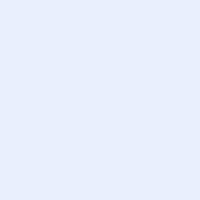 First Name:Last Name: